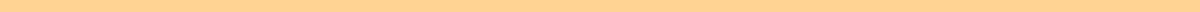 Scholarship Application Letter to Principal[Your Name]
[Your Address]
[City, State, Zip Code]
[Email Address]
[Phone Number]
[Date][Principal's Name]
[School's Name]
[School's Address]
[City, State, Zip Code]Dear Principal [Principal's Last Name],I hope this letter finds you well. My name is [Your Name], and I am a [Your Grade, e.g., senior] at [School's Name]. I am writing to express my interest in the [Name of Scholarship] that [School or Organization] offers to students demonstrating outstanding academic merit and community involvement.Throughout my years at [School's Name], I have maintained a [Your GPA] GPA and have been actively involved in several extracurricular activities that have allowed me to develop leadership skills and contribute positively to our school community. As a member of [List any clubs, sports teams, or organizations], I have taken on roles that challenged and honed my abilities in [mention specific skills or areas, such as teamwork, leadership, or a particular academic field].My participation in [Mention any specific projects, competitions, or community service] has not only enriched my high school experience but also prepared me for the academic demands and social responsibilities of higher education. These experiences have inspired my career aspiration to become a [Your Future Career Goal], and the [Name of Scholarship] would significantly assist me in pursuing studies in [Your Intended Major or Field] at [Your Prospective College/University].Receiving this scholarship would not only help alleviate the financial burden on my family but also serve as a recognition of the hard work and commitment I have dedicated to my studies and extracurricular activities. It would further motivate me to continue striving for excellence in my academic and future professional life.Attached to this letter, you will find my academic records, letters of recommendation from [Mention who recommended you, if applicable], and other pertinent documents required for the scholarship application. I am hopeful that this will provide a comprehensive view of my qualifications and suitability for the [Name of Scholarship].Thank you very much for considering my application. I am eager to continue contributing to our community and am committed to upholding the values and standards our school represents.Sincerely,[Your Signature (if sending a hard copy)]
[Your Printed Name]